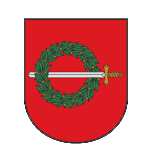 KLAIPĖDOS RAJONO SAVIVALDYBĖS TARYBOS NARYS ARVYDAS KATKUS Tel. 8-614 483637, el. p.: arvydas.arnimoja@gmail.com2021 METŲ VEIKLOS ATASKAITA2021-01-01  -  2021-12-312019 m. Savivaldos rinkimuose buvau išrinktas 9–ojo šaukimo Klaipėdos rajono savivaldybės tarybos nariu. Iki 2021-04-13 buvau Lietuvos Valstiečių ir Žaliųjų Sąjungos frakcijos Savivaldybės Taryboje narys, nuo 2021-04-13- Liberalų sąjūdžio narys.Klaipėdos rajono savivaldybės tarybos nario veiklą vykdau vadovaudamasis Lietuvos Respublikos įstatymais, Klaipėdos rajono savivaldybės tarybos veiklos reglamentu ir kitais teisės aktais.Ataskaitiniais metais dalyvavau visuose (15) vykusiuose Tarybos posėdžiuose. Kadangi ir šie metai ne tik Lietuvai, bet ir pasauliui buvo išskirtiniai dėl karantino, tai visi posėdžiai vyko nuotoliniu būdu. 2021 metais aktyviai dalyvavau, diskutavau, teikiau pasiūlymus šių komitetų ir komisijų posėdžiuose kaip:- Ekonomikos ir biudžeto komiteto narys iki 2021-07-22 (dalyvavau 8 posėdžiuose).- Etikos komisijos narys (dalyvavau 3 posėdžiuose).- Kontrolės komiteto narys iki 2021-06-17 d.(dalyvavau 2 posėdžiuose).- nuo 2021-07-22 Tarybos sprendimu Sveikatos apsaugos ir socialinės rūpyboskomiteto narys (pirmininkas). (Vedžiau 6 posėdžius).Klaipėdos rajono savivaldybės tarybos etikos komisija :● svarstė piliečių, Tarybos narių, Klaipėdos rajono savivaldybės administracijos darbuotojų profesinės sąjungos pranešimus apie galimai padarytus pažeidimus, Tarybos narių prašymus, pretenzijas;● analizavo Tarybos narių viešųjų ir privačių interesų deklaravimą;● svarstė Viešųjų ir privačių interesų derinimą valstybinėje tarnyboje:● svarstė ir analizavo Tarybos narių posėdžių (Tarybos, Komitetų ir Komisijų) nelankymo priežastis;● analizavo Tarybos narių veiklos ataskaitų rinkėjams pateikimą iki Tarybos veiklos reglamente nustatyto termino;● vykdė Vyriausiosios tarnybinės etikos komisijos pavedimus.- Smulkiojo ir vidutinio verslo rėmimo programos vertinimo komisijos narys (dalyvavau 4 posėdžiuose)- Sodininkų bendrijos rėmimo programos komisijos (dalyvavau 2 posėdžiuose)- Daugiabučių namų rėmimo programos vertinimo komisijos pirmininkas (vyko 1 posėdis).2021 m. daugelį problemų rajono gyventojams padėjau spręsti nuotoliniu būdu, atsakydamas jiems raštu ar kitomis ryšio priemonėmis.Ataskaitoje išvardyti tik svarbiausi darbo Taryboje veiklos akcentai. Visada pasiruošęs gyventojams suteikti informaciją bei organizuoti pagalbą pagal galimybes bei kompetenciją. Pagarbiai,Liberalų sąjūdžio frakcijos Savivaldybės 		               Taryboje narys, Arvydas Katkus